EVRENSEL TASARIMHerhangi bir şey, bir araç tasarlanırken belirli bir ihtiyaca cevap verebilmesi amacıyla tasarlanır. Eğer herkesin ihtiyacına cevap verebiliyorsa bu tasarıma Evrensel Tasarım denir. Evrensel Tasarım, herkes tarafından kullanılabilen, ürünlerin, mekân ve çevrenin tasarımıdır. Hiçbir ayrımcılığa izin vermeden, toplumun mümkün olduğunca çoğunluğunun kullanımını benimseyen bir tasarım anlayışıdır.ÖrnekKapı kollarının farklı yükseklilerde olması her zaman herkes için uygun olmayabilir ancak otomatik açılan kapılar herkes tarafından kullanılabilir.Evrensel tasarım kavramı temelde yetersizliği olan bireyler için engellerin azaltılması için evrensel yapı tasarımıdır, fakat öğretim programı (müfredat) ve eğitim öğretim sürecine yönelik uygulamaları kapsayacak şekilde etkisi genişlemiştir.Eğitim ve öğretim sürecinde özel gereksinimi ve/veya engeli olan öğrenciler genelde öğretim yöntem ve tekniklerinin farklılaştırılmasına/çeşitlendirilmesine bununla birlikte de kullanılan araç ve gereçlerde bir takım uyarlamaların, düzenlemelerin yapılmasına ihtiyaç duyarlar. Eğitimde fırsat eşitliğinin sağlanmasına yönelik alınacaktedbirlerin başında, öğrenmenin tüm öğrenciler için gerçekleşebilmesi amacıyla eğitim ortamlarında ve kullanılan araç ve gereçlerde, eğitim öğretim faaliyetlerini kolaylaştırıcı uyarlamalar ve düzenlemeler yapılması gerekliliği yer almaktadır.EVRENSEL TASARIMIN İLKELERİEşit Kullanım: Farklı yetenekleri ve özellikleri olan tüm kullanıcılar için aynı kullanım
olasılığı sağlanmalıdır.Kullanımda Esneklik: Tasarım, bireysel tercihler ve yeteneklere (örn. sağ/sol el kul
lanımı) göre seçenekler içermeli, seçenekler kullanıcılar için uyarlamaları içermelidir.Basit ve Sezgisel Kullanım: Tasarım, kullanıcının deneyimine, bilgisine, dil yetenek
lerine ve mevcut dikkat düzeyine bağlı olmadan, kolay anlaşılabilir olmalı, geniş bir
alana uyumlu olmalıdır.Algılanabilir Bilgi: Bilgi çevrenin şartlarından ve kullanıcının algılama yeteneklerin
den etkilenmeyecek şekilde verilebilmeli, görsel, sözel, grafiksel, dokunsal vb. şekiller
de sunulmalıdır.Hata Toleransı: Tasarım, tehlike arz edebilecek durumları dikkate alarak doğabile
cek kötü sonuçları en aza indirmelidir.Asgari Fiziksel Çaba: Tasarım ürünleri ve mekânlar asgari güçle efektif olarak ve
konforlu şekilde kullanılabilmeli ve mekân-çevrelere asgari güç harcanarak konforlu
şekilde erişilebilir olmalıdır.Yaklaşım ve Kullanım için Boyut ve Mekan: Her türlü kullanıcının vücut boyutu,
duruş şekli ve hareketliliközelliklerine uyum gösterecekyaklaşım, erişim ve kullanım
boyut ve alanı sağlanmalıdır.21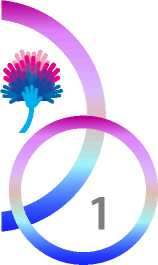 BÜTÜNLEŞTİRME KAPSAMINDA EĞİTİM UYGULAMALARI ÖĞRETMEN EL KİTABIÖĞRENME SÜRECİNDE EVRENSEL TASARIM İÇİN;Öğrencilere bilgi edinme ve öğrenme için çeşitli seçenekler sunmayı, Öğrenciye bildiklerini sergilemeleri için çeşitli seçenekler sunmayı, Öğrencinin ilgi alanlarından yola çıkarak, onların kendilerini tanımalarını sağlamayı ve onları öğrenmeye motive etmeyi içerir. Bu kapsamda eğitim ve öğretim sürecinde evrensel tasarım ilkelerini uygularken;Öğretim yöntem ve tekniklerini çeşitlendirmeyi,Araç gereçler öğrenci ihtiyacına göre çeşitlendirmeyi.Öğrenme ortamlarında uyarlama ve/veya düzenlemeler yapmayı,İletişim seçeneklerini çeşitlendirmeyi,Eğitimde destek teknoloji kullanımına önem vermeyi,Anlatım biçimlerimizi çeşitlendirmeyi,Soru sorma biçimlerimizi çeşitlendirmeyi,Uygulama seçeneklerini arttırmayı,İzleme ve değerlendirme biçimlerini çeşitlendirmeyi,Kendimizin ve öğrencimizin bilgi edinme kaynaklarını çeşitlendirmeyiİşbirliği ve ortak çalışma içinde olmayı, Öğrencinin;özelliklerine ve ihtiyaçlarına uygun amaçlar belirlemeyi,kendisini tanıması için fırsatlar sunmayı,sorun çözme ve strateji geliştirme becerilerini desteklemeyi,kendisini değerlendirme ve yansıtma becerilerini desteklemeyi göz önünde bulundurmamız yararlı olacaktır.Hem görme sorunu yaşayan hem de öğrenme güçlüğü (spesifik bir okuma güçlüğü) olan bir öğrenci okumayla ilgili becerilerde sorun yaşamaktadır. Evrensel tasarım ilkeleri doğrultusunda öğrencinin ihtiyacına göre kitaplarda ki içeriğin anlaşılır hale getirilmesi ve program materyallerinin de bu öğrencinin ihtiyaçlarına uygun tasarlanmış olması önerilmektedir. Okulun basılı ve dijital ortamda ders kitapları tedarik etmesi ve metinlerin dijital metin boyutunun baskı için biçimlendirilebi-lir olması görme sorununun yarattığı olumsuz etkileri hafifletici olacaktır. Arıca, metinlerde bilişsel olarakanlamayı kolaylaştırıcı birtakım değişikliklerin yapılması gerekmektedir. Örneğin bilinmeyen kelimeler için anlıkerişim sağlanması gibi. Bu nedenle yeni kelimeleri anlamada evrensel tasarlanmış bir metin görsel ve bilişsel gereksinimlerin her ikisini birden karşılamaya yardım olacaktır.Öğrencileriniz için öğretimin çeşitlendirilmesinde ne gibi tedbirler almanız gerektiğine ilişkin gözlemleriniz var mı?Özel gereksinimi ve/veya engeli olan öğrenciniz için hangi alanlarda ve ne tür uyarlamalar ve düzenlemeler yapılması gerektiğini tespit ettiniz?